                                            Protokoll fört vid årsmöte med SPF Seniorerna Österfärnebo i Sockenstugan den 20 februari 2019. 49 närvarande.§ 1. Öppnande. Ordförande Alvar Olsson hälsade välkommen till årsmötet, som inleddes med en tyst minut för de under året avlidna medlemmarna Lennart Zackrisson, 89, Maj-Britt Karlsson, 89, Kjerstin Ekelund, 82, Klas-Erik Larsson, 88, samt Rut "Lillan" Ekstrand 98 år. Därefter lästes Pär Lagerqvists dikt "Så var du en länk till en värld som var.....".Ordförande förklarade därefter årsmötet öppnat.§ 2.Val av mötesfunktionärer.Till ordförande för mötet valdes Bengt-Erik Liw och till sekreterare Berit Olsson.§ 3.Val av justeringspersoner.Till att jämte ordförande justera dagens protokoll Vanja och Henry Jansson.§ 4.Godkännande av kallelse.Kallelsen har annonserats i Kontaktbladets januari- och februarinr, med affisch vid ICA, på föreningens hemsida och med e-post till de medlemmar som har sådan. Stämman beslutade att godkänna kallelsen.§ 5.  Fastställande av föredragningslistan.Föredragningslistan fastställdes att utgöra underlag för beslut vid stämman.§ 6.Styrelsens berättelse över verksamhet och ekonomi för 2018, samt revisionsberättelse. Alvar Olsson föredrog och kommenterade verksamhetsberättelsen för år 2018.Kassör Olle Persson redogjorde för resultat och balansräkning. Ekonomin visade på ett överskott under året på kr. 20.612 och ett utgående eget kapital på kr. 112.361.Olle Lindroth föredrog revisionsberättelsen. Verksamhetsberättelsen och revisionsberättelsen lades med godkännande till handlingarna.Resultat- och balansräkningen fastställdes och lades till handlingarna.§ 7. Ansvarsfrihet för styrelsen.Stämman beslutade, på revisorernas tillstyrkan, att bevilja styrelsen och dess kassör full ansvarsfrihet för det gångna året.			-2-							Årsmötesprotokoll 2019			§ 8.Kostnadsersättning till styrelsen och revisorer, samt reseersättning.Stämman beslutade på valberedningens förslag att styrelsen tilldelas 2 500 kr i kostnadsersättning för 2019 att fördelas enligt styrelsens beslut. Reseersättning betalas ut efter statliga normer. För närvarande 18,50 kr/mil.§ 9.Behandling av inkomna motioner.Meddelas att inga motioner hade inkommit till stämman.§ 10. Behandling av förslag från förbundet, distriktet och föreningens styrelse.Inga förslag fanns att behandla. § 11. Beslut om budget och plan för verksamheten.Styrelsens verksamhetsplan för år 2018 föredrogs av Alvar Olsson och budgeten av kassör Olle Persson. Stämman beslutade att anta verksamhetsplan och budget för år 2019.§ 12. Beslut om årsavgift för nästkommande år.Årsmötet beslutade att föreningens årsavgift för år 2020 även detta år fastställs till 200 kr enligt styrelsens förslag, därav 160 kronor till förbundet, 20 kronor till distriktet och resterande 20 kronor till föreningen. § 13.Antal styrelseledamöter.Stämman beslutade på förslag av valberedningen att styrelsen ska utgöras av 7 ledamöter.Inga ersättare.§ 14.Val av ordförande.Till ordförande för ett år omvaldes enhälligt Alvar Olsson.§ 15.Val av övriga styrelseledamöter.Till styrelseledamöter för två år omvaldes Lena Lund och Christer Persson, båda Österfärnebo.Kvarstår ytterligare ett år gör Kerstin Olsson, Gertrud Lindroth och Bernt-Olov (Olle) Persson alla Hedesunda samt Berit Olsson, Österfärnebo.§ 16.Val av två revisorer och ersättare.Till revisorer för ett år omvaldes Bengt-Erik Liw och Olle Lindroth. Nyval av Barbro Bäckman, Hedesunda, som ersättare.                                                                    -3-                                       Årsmötesprotokoll 2019§ 17.Val av ombud till distriktets årsstämma.Styrelsens utsågs att utse fyra ombud till distriktets årsstämma på Västerberg den 10 april.  Dessutom deltar Alvar Olsson som föreningsordförande samt Bengt Andersson och Berit Olsson som mötesfunktionärer.  Samma ombud får representera föreningen vid höststämman.Även övriga medlemmar hälsas välkomna av distriktsstyrelsen att delta vid årsstämman med medverkan av förbundsordförande Eva Eriksson.§ 18.Val inom olika ansvarsområden.Studieledare: Berit Olsson, omval.Reseledare: Lennart Larsson och Christer Persson, omval.Friskvårdsombud: Ann-Mari Andersson, omval och Elisabeth Johansson, omval.Trafikombud: Ulf Andersson, omval.Syn- och hörselombud: Lena Lund, omval.Rekryteringsansvarig: styrelsen.Bouleansvarig: Åke Fransson, omvalBridgeansvarig: Kenneth Wester, omval.IT-ansvarig, hemsidan: Bengt Andersson, omval.Lotteriansvarig: Per-Arne Johansson, omval och Elisabeth Johansson, nyval.Mattcurlingansvarig: Bengt Andersson, omval.Äldrefunktionärer: Kerstin Olsson, Alvar Olsson.Medlemsregisteransvariga: Ordförande och kisser.§ 19.Serveringskommitté.Till serveringskommitté omvaldes Ingeborg Johnson, sammankallande, Berit Bergqvist,Patricia Bergstrand, Eva-Karin Qvarnström och Ingalill Gavell samt Margit Wedin.§ 20.Valberedning.Beslutades att valberedningen skall bestå av 3 ledamöter. § 21.Val av valberedning.Till valberedning till 2019 års stämma kvarstår Per-Arne Johansson på 1 år och Erik Bergstrand på 2 år.  Beng Andersson nyvaldes på 3 år. Per-Arne valdes till sammankallande i valberedningen. Ann-Mari avgick efter 3 år som ledamot av valberedningen och som lotteriansvarig och avtackades med en blombukett.                                                                     -4- Årsmötesprotokoll 2019§ 22. Övriga frågor.Alkohol- och drogpolicy.Kommunen kräver att föreningen redovisar "Alkohol-och drogpolicy" för att erhålla driftsbidrag. Ordförande föredrog för kännedom inskickad "Alkohol- och drogpolicy"framtagen och godkänd av styrelsen.§ 23.Årsmötets avslutning.Mötesordförande Bengt-Erik Liw tackade för visat intresse och överlämnade klubban till omvalde ordföranden.  Alvar tackar presidiet för väl genomfört årsmöte, för förnyat förtroende att få leda föreningen ytterligare ett år, förklarade årsmötet avslutat och kallade till konstituerande sammanträde i VIP-rummet.Kummelåsens spelmän, för dagen Bengt Johansson, fiol och nyckelharpa, Anna-Lisa Johansson och Sören Hedlund på dragspel samt Per Englund på fiol inledde stämman med fin musik presenterad av Bengt. Efter förhandlingarna och kaffepaus med gott bröd och fantasiska tårtor, som föreningen bjöd på men bakade av Margit fick vi lyssna till mera musik. Spelmännen avtackades med varsin brödpåse från Lundgrens. Margit Wedin och Patricia Bergstrand, som bjöd oss gott kaffe med gott bröd avtackades med en varm applåd.Efter några informationspunkter från ordförande avslutades eftermiddagen med lotteridragning på många fina vinster.Dag som ovan			Justeras:/Berit Olsson/			/Bengt-Erik Liw/  sekreterare				 mötesordförande/Vanja Jansson/			/Henry Jansson/ justerare				      justerare 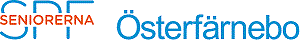 